C U R R I C U L U M V I T A ELuogo e data                                                                                                                             Firma 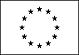 INFORMAZIONI PERSONALINOMEINDIRIZZOTELEFONO/CELLULAREE-MAIL PECData di nascitaESPERIENZA LAVORATIVAISTRUZIONE E FORMAZIONEDATANOME E TIPO DI ISTITUTO DI ISTRUZIONE O FORMAZIONEMADRELINGUAALTRE LINGUAALTRI TITOLI CULTURALI